Information that you would like to share with SCoR members on Log of Live Member ResearchForm to be completed in full please:Dates that the study / research project will be live (date from and to):15/03/21 (as early as possible) – 9/04/21 Ideally 4 weeks from the date it goes live if possible, thank you Name of SCoR member and contact details for web page publication:Serena PatelRA68793Email: serena.patel@kcl.ac.ukWebsite display on page 2Information to be displayed on the website:An opportunity to share your experiences of scanning obstetrics in the UK during the Covid-19 pandemicThis research aims to identify the effect of the Covid-19 pandemic on obstetric ultrasound practitioners’ mental health.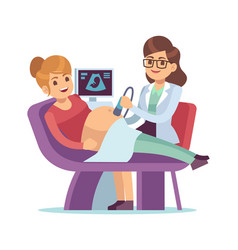 All obstetrics ultrasound practitioners working within the NHS in the United Kingdom are invited to participate in this survey including sonographers, midwives, fetal medicine consultants, fetal cardiologists, speciality registrars and trainee sonographers.Please follow this link for more information:https://www.surveymonkey.co.uk/r/F3HYBXB 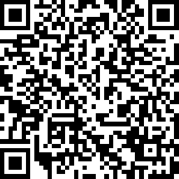 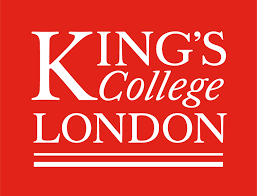 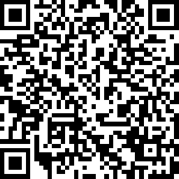 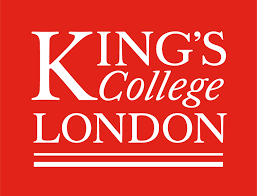 This research forms part of Serena Patel’s MSc Medical Ultrasound Project at King’s College University. For more information, please email serena.patel@kcl.ac.uk